Closing speech of the VFF Congress Session IX (Term 2022-2026)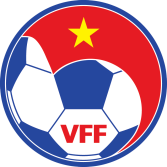 	Ladies and GentlementsDearDear delegates,Dear guests.After a Congrss with solidarity, democratic manners and highly responsible work of all the participating delegates, we have successfully completed the entire agenda and programmes of the VFF Congress Term IX.With a spirit of democracy and a sense of responsibility, the Congress focused on discussing and contributing many valuable opinions on the implementation of the Resolution of the Congress Term VIII (term of 2018-2022); The Congress discussed and unanimously approved important documents and reports.According to the agenda, the Congress has selected and elected key positions, the Executive Committee and the Complliance Committee  Term IX (2022-2026) with high-qualified persons with adequate capability, good ethics, etc.;The congress discussed and voted to approve the Resolution of the VFF Congress (term of 2022-2026) with high consensus. The Congress assigned the VFF Executive Committee Term IX to collect comments from delegates attending the Congress to supplement, complete and officially issue documents of the Congress, helping for early implementation to promote the development of Vietnamese football in the new term, towards the big goal: "Building a sustainable development of football" and striving to bring our country's football to development by 2030 and ranked in the top 10 Asian countries with the leading football development.Our congress is happy to welcome and receive important comments and guidance of Mr…., who praised and recognized the results and pointed out the shortcomings that need to be overcome in the coming term; Your guidance is important for VFF to establish and develop action plan to successfully implement the Resolution of the Congress.The Congress would like to thank and accept your comments.In the spirit of continuing and promoting the achievements by the VFF Term VIII (2018-2022), the success of Congress today has created a great spirit and motivation for the VFF Executive Committee Term IX (term of 2022-2026) to try their best in order to successfully organize and implement the Resolution of the Congress.The Congress would like to sincerely thank all of the active contributions in the past term of the members of the Executive Committee, the Bureau of the Executive Committee Term VIII; Wishing all delegates to be healthy, happy and continue to contribute experience and support to the Executive Committee Term IX to successfully complete the tasks entrusted by the Congress.The Congress would like to thank the leaders of the Party and State, the leaders of the Ministry of Culture, Sports and Tourism, the General Department of Sports, ministries, branches and agencies for always paying attention and directing, coordinating and support of the activities of Vietnamese football;The Congress would like to thank the leaders of groups, corporation businesses and sponsors who have always supported, accompanied and made practical contributions to the development of Vietnamese football as well as believing in the success of Vietnamese football over the years and looking forward to new achievements in the coming period.On behalf of the Presidium of the Congress, I would like to announce the closing of the VFF Congress term IX (term of 2022-2026).Wishing the leaders and delegates always healthy and happy.